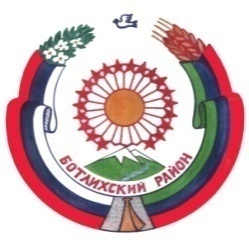 РЕСПУБЛИКА ДАГЕСТАНСОБРАНИЕ ДЕПУТАТОВ МУНИЦИПАЛЬНОГО РАЙОНА «БОТЛИХСКИЙ РАЙОН»368970; ул. Центральная, 130, с. Ботлих, Ботлихский район, Республика ДагестанРешение №2двадцать седьмой  сессии Собрания депутатов муниципального района «Ботлихский район» шестого созыва   от 30 июля 2019 года                                                                       с. БотлихОб отчете о деятельности контрольно-счетной палаты  МР «Ботлихский район» за 2018 год       Заслушав отчет председателя контрольно-счетной палаты муниципального района  «Ботлихский район»  Мусалаева Р.А. о деятельности контрольно-счетной палаты МР «Ботлихский район» за 2018 год, в соответствии с Федеральным законом от 06.10.2003 N 131-ФЗ «Об общих принципах организации местного самоуправления в Российской Федерации», Положением о контрольно-счетной палате МР «Ботлихский район» и  руководствуясь Уставом муниципального района  «Ботлихский район», Собрание депутатов муниципального района  «Ботлихский район» решает:
       1.  Принять к сведению прилагаемый отчет КСП МР «Ботлихский район» о деятельности контрольно-счетной палаты МР «Ботлихский район» за 2018 год и признать работу удовлетворительной.       2. АМР «Ботлихский район» разработать и представить на утверждение Собранием депутатов МР «Ботлихский район»:      2.1 структуру администрации муниципального района «Ботлихский район» с входящими в структуру отраслевых (функциональных) и территориальных органов местной администрации;      2.2 Положение об определении порядка управления и распоряжения имуществом, находящимся в муниципальной собственности (в новой редакции);      2.3 Представить в Собрание депутатов муниципального района реестр муниципального имущества МР «Ботлихский район».Глава муниципального района                                       М. Патхулаев   Председатель Собрания депутатов                                  М. Омаров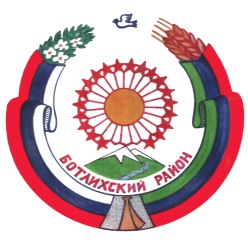 Контрольно-счетная палата  муниципального района «Ботлихский район»О Т Ч Е То деятельности Контрольно-счетной палатымуниципального района «Ботлихский район»за 2018 год с. Ботлих2019 годСодержание Контрольно-счетный орган муниципального района «Ботлихский район» - Контрольно-счетная палата муниципального района «Ботлихский район» (далее – Контрольно-счетная палата) является постоянно действующим органом внешнего муниципального финансового контроля.  Образована Контрольно-счетная палата решением Собрания депутатов муниципального района «Ботлихский район» от 20.12.2003г. № 5/12и осуществляет деятельность с 22.12.2003г. на основе Конституции Российской Федерации, Бюджетного Кодекса Российской Федерации, Федерального закона от 07.02.2011г. № 6-ФЗ «Об общих принципах организации и деятельности контрольно-счетных органов субъектов Российской Федерации и муниципальных образований», Устава муниципального района «Ботлихский район», Положения о Контрольно-счетном органе муниципального района «Ботлихский район».Основные результаты деятельностиОрганизационная деятельностьКонтрольно-счетная палата  в целях объективной и эффективной работы осуществляет деятельность в соответствии  с разработанными и утвержденными локальными нормативными актами: Регламентом Контрольно-счетной палаты и Стандартами муниципального контроля:Стандарт организации деятельности «Общие правила подготовки годового отчета о деятельности Контрольно-счетной палаты муниципального района «Ботлихский район»;Стандарт финансового контроля «Общие правила проведения контрольного мероприятия»;Стандарт внешнего муниципального финансового контроля «Контроль реализации результатов контрольных и экспертно-аналитических мероприятий».План работы Контрольно-счетной палаты на 2018 год разработан, утвержден Председателем КСП  от 30.12.2017 года.Для выполнения стоящих перед Контрольно-счетной палатой задач и в целях повышения эффективности и результативности деятельности, определены стратегические цели деятельности, отражающие насущные потребности и приоритеты.В целях реализации стратегических целей деятельности:- контрольные и экспертно-аналитические мероприятия проводятся в соответствии со Стандартами муниципального контроля, наличие которых является важной частью работы по наращиванию потенциала и единообразного подхода к методам проведения указанных мероприятий, а также позволяет повысить качество самих мероприятий;- Контрольно-счетная палата обеспечивает открытость своей деятельности, в том числе посредством размещения всей информации о контрольных и экспертно-аналитических мероприятиях в сети «Интернет». На официальном сайте администрации муниципального района «Ботлихский район»в отдельном разделе «противодействие коррупции» подразделе «счетная палата» размещается вся информация о деятельности органа. Председатель Контрольно-счетной палаты принимает участие в заседаниях Собрания депутатов района, в постоянно действующих комиссиях по профильным вопросам.В целях реализации абзаца четвертого статьи 264.4 Бюджетного кодекса Российской Федерации, части 11 статьи 3 Федерального закона от 7 февраля 2011 года № 6-ФЗ «Об общих принципах организации и деятельности контрольно-счетных органов субъектов Российской Федерации»  и Положения «О контрольно-счетном органе муниципального района «Ботлихский район» Контрольно-счетной палатой муниципального района «Ботлихский район» в 2012 году заключены двадцать Соглашений о передаче полномочий контрольно-счетными органами муниципальных образований сельских поселений Контрольно-счетной палате муниципального района «Ботлихский район». В соответствии с указанными Соглашениями Контрольно-счетной палатой в 2018 году осуществлялся  внешний муниципальный финансовый контроль в отношении деятельности муниципальных образований сельских поселений: «село Алак», «сельсовет «Андийский», «сельсовет «Ансалтинский», «село Ашали», «сельсовет «Ботлихский», «село Гагатли», «сельсовет «Годоберинский», «село Зило», «село Кванхидатли», «село Кижани», «село Миарсо», «сельсовет «Мунинский», «село Нижнее Инхело», «село Рахата», «сельсовет «Рикванинский», «село Тандо», «село Тлох», «сельсовет «Хелетуринский», « сельсовет «Чанковский», « сельсовет «Шодродинский».Плановые мероприятияРабота Контрольно-счетной палаты в 2018 году строилась на основе Плана основных  мероприятий, утвержденного председателем Контрольно-счетной палаты МР «Ботлихский район».В 2018 году Контрольно-счетной палатой проведено 20 мероприятий в 55 объектах,  из них:- 16 контрольных;- 4 экспертно-аналитических.	В течение 2018 года в план работы Контрольно- счетной палаты дополнительно включены 6 контрольных мероприятий, в том числе по запросу главы района-2, правоохранительных оргаов-2, Счетной палаты РД-2.         Из числа плановых контрольных мероприятий не проведены проверки в связи с проведением проверок УЭП по РД:- в образовательных учреждениях района, в том числе:- Алак СОШ МКУ;- Анди СОШ №1 МКУ;- Анди СОШ №2 МКУ;- Ансалта СОШ МКУ;- БСШ №1 МКУ;- БСШ №3 МКУ;- Годобери СОШ МКУ;- Муни СОШ МКУ;- Рахата СОШ МКУ- Тлох СОШ МКУ;- МКУДО «РЦДОДЮ» ;- Ансалта  ДЮСШ МКУ;- Ботлих ДЮСШ;- Тлох ДЮСШ   МКУ;- Ботлих д/с 2 "Солнышко;" - Ботлих д/с 1 "Чебурашка";- Муни д/с "Улыбка";- Рахата д/с "Ласточка";- МО «село Гагатли». Также исключены из плана проверок, в связи с проведением внеплановых проверок и перенесены на более поздний срок,  следующие учреждения:- МКУ «Районная вещательная компания «Ботлих»;- МКУ «Редакция районной газеты «Дружба»;- УСХ АМР «Ботлихский район»;- МО«село Алак» ;- МО «сельсовет Ботлихский»;- МО «село Гагатли»;- МО «село Годобери».Реализация плановых  и внеплановых мероприятий и результаты проверок за 2018 год:Внеплановые мероприятия	В течение отчетного периода Контрольно-счетной палатой проведены внеплановые контрольное мероприятие:- по поручению Главы района проверка поступивших книг и книжной продукции из министерства образования РД. Проведенной проверкой установлен факт отсутствия учета и отчетности книжной продукции отражения в бухгалтерских регистрах книжная продукция на сумму 24937709,26 рублей, указанные ценности приняты к учету;- по поручению Главы района и прокуратуры района  проведена проверка недоимок выявленных на 10.10.2018 г. по бюджетным учреждениям и сельским поселениям МР «Ботлихский район» по данным налоговых органов, результаты проверки указаны в таблице «Реализация плановых  и не плановых мероприятий и результаты проверок за 2018 год»;- на основании письма прокурора Ботлихского района от 24.08.2018 г. № 1-р-2018г. по обращению Шарапудиновой Т.Г. жителя селения Ансалта Ботлихского района по вопросу о заработной платы СПК «1 мая». Установлен факт о не своевременном выплате заработной платы в сумме 30033 рублей,  Шарапудиновой Т.Г., материалы проверки направлены прокурору Ботлихского района от 24.08.2018 г № 103;-  по поручению Главы района и на основании письма ВРИО начальника ОМВД  России по Ботлихскому району проведена внеплановая проверка в ГКОУ РД с. Ботлих. Проведенной проверкой установлено недостача материальных ценностей на сумму 234687,22 рублей. Материалы проверки направлены начальнику ОМВД России по Ботлихскому району;- по поручению Счетной палаты РД проведены проверки по двум направлениям                   1. Обеспечение разовым питанием учащихся 1-4 классов образовательных учреждений МР «Ботлихский район» за 2018 год выборочная проверка;                 2. Проверка целевого  использования бюджетных средств, выделенных на обеспечение жилой площадью детей-сирот и детей, оставшихся без попечения родителей, МР «Ботлихский район» за 2018 год.Внешняя проверка годового отчета об исполнении бюджетаВ соответствии со статьей 264.4 Бюджетного кодекса Российской Федерации Контрольно-счетной палатой проведена внешняя проверка годового отчета об исполнении   бюджета МР «Ботлихский район»за 2017 год.		По результатам внешней проверки подготовлен заключение о результатах внешней проверки годового отчета об исполнении бюджета муниципального района «Ботлихский район» за 2017  год. Заключение представлен на имя главы района и на адрес Собрания депутатов МР «Ботлихский район»При составления заключения использованы результаты проверки, проведенные  КСП за 2017 год.Результаты контрольных мероприятийВ 2018 году Контрольно-счетная палата выполнила 20 контрольных мероприятий, которые проведены в полном объеме.Контрольными мероприятиями охвачено 55 объектов в том числе:  МО «село Тандо»;  МО «село Н-Инхело»;  МО «село Муни»;  МО «село Кванхидатли»;  МО "село Миарсо»;  МО «село Чанко»  СПК «1 мая»  ГКОУ РД с. Ботлих  МКУ «Тандовский сельский центр культуры и досуга»  МКУ «Н-Инхоловский сельский центр культуры и досуга»  МКУ «Мунинский сельский центр культуры и досуга»  МКУ «Кванхидатлинский сельский центр культуры и досуга»   МКДОУ "Детский сад "Чебурашка";   МКДОУ "Детский сад "Солнышко";   МКДОУ "Детский сад "Ласточка";   МКДОУ "Детский сад "Родничок»;   МКДОУ "Детский сад "Аист";   МКДОУ "Детский сад "Орленок";   МКДОУ "Детский сад "Улыбка";   МКДОУ "Детский сад "Теремок ";   МКДОУ "Детский сад "Журавлик ";   МКДОУ "Детский сад "Радуга ";   МКДОУ "Детский сад "Светлячок ";   МКДОУ "Детский сад "Орленок" ;   МКДОУ "Детский сад "Сказка" ;   МКДОУ "Детский сад "Звездочка";   МКОУ "Андийская СОШ №1" ;    МКОУ «Андийская СОШ №2» ;   МКОУ «Рикванинская СОШ» ;   МКОУ «Гагатлинская СОШ» ;   МКОУ « Чанковская СОШ» ;   МКОУ «Мунинская  СОШ» ;   МКОУ "Ортаколинская СОШ";   МКОУ "Тлохская СОШ" ;   МКОУ "Ботлихская СОШ №1" ;   МКОУ "Ботлихская СОШ №2" ;   МКОУ "Ботлихская СОШ №3" ;   МКОУ "Рахатинская СОШ";   МКОУ "Годоберинская СОШ" ;   МКОУ "Тандовская СОШ" ;   МКОУ "Хелетуринская СОШ" ;   МКОУ "Алакский лицей" ;   МКОУ "Ансалтинская СОШ" ;   МКОУ "Шодродинская СОШ" ;   МКОУ "Миарсинская СОШ";   МКОУ "Зиловская СОШ"  ;   МКОУ "Нижне-Инхеловская ООШ" ;   МКОУ "Кижанинская ООШ" ;   МКОУ  "Кванхидатлинская ООШ" ;   МКОУ "Ашалинская ООШ" ;   МКУДО "Ботлихская ДЮСШ" ;   МКУДО "Ансалтинская ДЮСШ" ;   МКУДО "Тлохская ДЮСШ" ;   МКУДО "Андийская ДЮСШ" ;   МКОУ "ФОК" с. Ботлих .Объем проверенных средств в 2018 году составил 687623334 рублей, что  45 % больше от объема проверенных средств в 2017 году.В результате проведенных контрольных мероприятий установлено (в отношении проверок, реализованных в 2018 году):Финансовых нарушений на сумму 37295 тыс. рублей, что в 1,08 раза больше аналогичного показателя прошлого года в том числе: нарушений законодательства в сфере закупок на сумму 1494,7 тыс. рублей;не целевое использование бюджетных средств на сумму 1010 тыс. рублей;не эффективное использование бюджетных средств на сумму 2756 тыс. рублей;не правомерные расходы на сумму 236 тыс. рублей;нарушения в сфере управления и распоряжения муниципальной собственностью на сумму 35,021 тыс.рублей.		Проверки, проводимые в отчетном году, как и в 2017 году, акцентированы по двум направлениям: поступление доходов от использования муниципального имущества и аудит закупок товаров, работ, услуг для обеспечения муниципальных нужд.	В условиях сложившихся бюджетных ограничений,  усиливается потребность в обоснованном распределении имеющихся ресурсов в соответствии с объективными потребностями органов местного самоуправления и бюджетных учреждений. В связи  с чем, Контрольно-счетная палата в рамках своей деятельности должна либо подтвердить соблюдение принципа эффективного и экономного расходования средств муниципального бюджета либо указать на его нарушения в ходе проведения аудита закупок товаров, работ, услуг для обеспечения муниципальных нужд.Основные выводы и принятые меры по результатам проведенных контрольных мероприятийПо результатам плановых и внеплановых контрольных мероприятий, проведенных в 2018 году составлены:55 итоговых документов – актов проверок инвентаризационные описи справки  по итогам проведенных контрольных мероприятий.Каждое контрольное мероприятие завершено в виде акта справки  исполненного в соответствии с Регламентом Контрольно-счетной палаты. В соответствии со Стандартом ФК «Общие правила проведения контрольного мероприятия» в адрес Собрание депутатов муниципального района «Ботлихский район» направлено   информационное письмо по результатам проведенных мероприятий, в адрес администрации муниципального района «Ботлихский район» - 6 представление и 6 представление в адрес МО СП, так же направлены представлений в адрес МБУ ЦБ – 2 представлений.В целях реализации ст. 99 Закона Российской Федерации от 05.04.2013 г. № 44-ФЗ «О контрактной системе в сфере закупок товаров, работ, услуг для обеспечения государственных (муниципальных) нужд» две материалы направлены в адрес прокуратуры района.Основные выводы по результатам контрольных мероприятий:Проверка соблюдения установленного порядка управления и распоряжения имуществом муниципального образования сельских поселений:Проведены проверки 6 поселений. Администрации  поселений распоряжались и управляли имуществом при отсутствии нормативно-правовых актов, определяющих порядок учета, управления и распоряжения муниципальным имуществом поселения;При проведении инвентаризации материальных ценностей в МО «село Миарсо» выявлено излишки материальных ценностей на сумму 20191416 рублей, также излишки выявлены в МО « село Тандо» на сумму 1160525 рублей, в  образовательных учреждениях на сумму 13661898,40 рублей, указанные ценности оприходованы и закреплены за материально- ответственными лицами;Выявлено недостача материальных ценностей на сумму 761953,62 рублей в образовательных учреждениях АМР «Ботлихский район»;Отсутствует реестр и перечень муниципального имущества во всех 6 сельских поселениях.Аудит закупок товаров, работ, услуг для обеспечения муниципальных нужд, осуществляемых в 2018 году В нарушении статьи 72 Бюджетного Кодекса Российской Федерации и ст. 21 Закона Российской Федерации от 05.04.2013г. № 44-ФЗ «О контрактной системе в сфере закупок товаров, работ, услуг для обеспечения государственных и муниципальных нужд» (далее – Закон № 44-ФЗ) сельскими поселениями осуществлялись закупки, не предусмотренные в плане-графике на 2016 год на сумму 494,7  тыс. рублей;В нарушение п. 4 ст. 93 Закона № 44-ФЗ Заказчик осуществил закупки по договорам, заключенным в один день на поставку однородных услуг на общую сумму свыше 100 тыс. рублей в сельских муниципальных поселениях на сумму 1494,7  тыс.рублей, в том числе МО «сельсовет Чанковский» на сумму 499176 рублей, в МО «село Н-Инхело» на сумму 995616 рублей. Проведенными проверками выявлено не эффективное использование бюджетных средств на сумму 2756 тыс. рублей. В нарушение  ст. 283, 297 Бюджетного кодекса РФ некоторые сельские поселения приняли обязательства не обеспеченные бюджетными средствами на 2017 год, таким образом, образовалась кредиторская задолженность в сумме 2717866  рублей          Проведен анализ состояния поступления налоговых платежей в районный бюджет и бюджеты сельских поселений за 2017 год. Проведенной проверкой установлено сумма задолженности по состоянию на 01.01.2018 г. 21969 тыс. рублей, в том числе:- недоимка налогов – 15304 тыс. рублей;- дебиторская задолженность по налоговым доходам- 159 тыс. рублей;- задолженность по бюджетным кредитам – 6506,9 тыс. рублей.  При этом рекомендовано главе МР «Ботлихский район» и главам сельских администраций:Создание объективной системы финансовой поддержки местных       сельских бюджетов на основе сопоставления их нормативных бюджетных   потребностей и налогового потенциала каждого конкретного   муниципального образования с учетом обособленных учреждений и предприятий, находящихся на территории поселений.Необходимость продолжение работы по мобилизации налога на доходы физических лиц в районный бюджет за счет легализации «теневой» заработной платы.Активизировать работу  межведомственной комиссии и оперативного мобильного отряда  по  проведению работ по актуализации налогооблагаемой базы по земельному налогу, налогу на имущество физических лиц и инвентаризации бесхозяйного имущества, а также по выявлению и постановке на налоговый учет лиц, осуществляющих незаконную предпринимательскую деятельность.В соответствии пунктом 5 стати 31 Федерального Закона от 5 апреля . 44-ФЗ "О контрактной системе в сфере закупок товаров, работ, услуг для обеспечения государственных и муниципальных нужд" поручить конкурсной комиссии АМР «Ботлихский район» и другим муниципальным учреждениям соблюдать требования при проведении торгов для отстранения участников торгов имеющих недоимки по налогам.Для оперативного контроля за поступлениями налоговых платежей в районный бюджет наладит передачу информации финансовое управление МР «Ботлихский район» от МРИ ФНС № 12 в соответствии Постановления Правительства РФ  от 12 августа 2004 г. N 410 "О порядке взаимодействия органов государственной власти субъектов Российской Федерации и органов местного самоуправления с территориальными органами федерального органа исполнительной власти, уполномоченного по контролю и надзору в области налогов и сборов".Рекомендовать главам муниципальных сельских поселений завершит работы до 31.06.2019 года по занесению данных по объектам капитального строительства и земельных участков в сельских муниципальных образованиях, программу «похозяйственней учет» и активизировать   работу   по уменьшению  объемов  недоимки,  в том числе путем проведения разъяснительной работы с налогоплательщиками. Поручить УСХ АМР «Ботлихский район» произвести инвентаризацию земель сельскохозяйственного назначения в целях уточнения наличия и состояния земель сельскохозяйственного назначения, выявления неиспользуемых и неэффективно используемых земель.Главам администраций сельских поселений принят меры к установлению землепользователей, использующих земельные участки без оформления документов, контроля за оформлением прав на используемые земельные участки. Своевременно направит материалы и документы в Управление Росс реестра по Республике Дагестан для привлечения к административной ответственности.   Принятые меры по результатам контрольных мероприятий	По итогам оконченных в 2018 году  контрольных мероприятий Контрольно-счетной палатой направлено 12 представлений, количество подготовленных предложений по итогам проверок Контрольно-счетной палатой МР 111, учтенных при принятии решений 41. По результатам проверок привлечено дисциплинарной ответственности 14 должностных лиц. На дату отчета получена информация об устранении недостатков, и все документы сняты с контроля. 	В адрес правоохранительных органов за 2018 год переданы 5 материалов, в том числе в прокуратура Ботлихского района 4 материалов, 1 материала ОМВД по Ботлихскому району.По результатам контрольного мероприятий, проведенных в 2018 году, в бюджет муниципального района поступили 1023 тыс. рублей.Экспертно-аналитическая деятельность и реализация результатов деятельностиВ отчетном периоде Контрольно-счетной палатой проводились: экспертиза проектов бюджетов муниципального района, проектов нормативно-правовых актов,  анализ исполнения бюджета района. По результатам проведенных экспертиз и аналитических мероприятий подготовлено 5 заключений:Анализ состояния поступления налоговых платежей в районный бюджет и бюджеты сельских поселений за 2016 год;Заключение на проект изменения бюджета за 2018 год;Заключение на проект бюджета на 2019 год;Заключение о результатах внешней проверки отчета об исполнения бюджета муниципального района за 2017 год. По результатам проведенных экспертиз и аналитических мероприятий подготовлены предложения контрольно-счетной палаты МР «Ботлихский район» и представлены Главе района и Собрание депутатов МР «Ботлихский район».Информационная деятельностьВ соответствии с Федеральным законом от 09.02.2009г. №8-ФЗ "Об обеспечении доступа к информации о деятельности государственных органов и органов местного самоуправления" и требованиями статьи 19 Федерального закона от 07.02.2011 года № 6-ФЗ вся информация о деятельности Контрольно-счетной палаты  должно быть размещено на официальном сайте в информационно-телекоммуникационной сети Интернет, и за отсутствия сайта это информация не размещается,  принимаются меры по созданию этого сайта. Информация о деятельности Контрольно-счетной палаты   размещается на официальном сайте администрации муниципального района «Ботлихский район»   Борьба с коррупциейВ своей деятельности Контрольно-счетная палата руководствуется постановлением администрации муниципального района «Ботлихский район» от 25.07.2017 г. № 58 «Об утверждение плана мероприятий по противодействию коррупции в МР «Ботлихский район» на 2017-2018 годы.В целях противодействия коррупции в 2018 году председателем Контрольно-счетной палаты и всеми работниками КСП предоставлены сведения о доходах, об имуществе и обязательствах имущественного характера за 2018 год. Информация размещена на официальном сайте администрации МР «Ботлихский район»Взаимодействие с органами государственной власти, органами местного самоуправления, правоохранительными и другими контролирующими органами, Счетной палатой Республики Дагестан и иными органами профессионального сообщества	В отчетном периоде осуществлялось конструктивное взаимодействие с администрацией муниципального района «Ботлихский район» и с Собрание депутатов района. Председатель Контрольно-счетной палаты принимал участие в работе  постоянных комиссий  и в заседаниях Собрание депутатов муниципального района«Ботлихский район».На постоянной основе председатель принимал участие в планерных совещаниях администрации муниципального района.Председатель КСП является членом комиссии по эффективному и рациональному расходованию средств бюджета муниципального района «Ботлихский район», членом комиссии по противодействию коррупции. К сожалению, для формирования проекта Плана основных мероприятий на 2019 год в адрес Контрольно-счетной палаты не поступило ни одно предложение  от депутатов Собрание депутатов муниципального района «Ботлихский район». Взаимодействие с правоохранительными органами    Контрольно-счетная палата МР «Ботлихский район» за отчетный год провела 3 проверок по поручениям правоохранительных органов. За отчетный год по инициативе Контрольно-счетной палаты в адрес Прокурора района представлены 2 материала.  Взаимодействие с Контрольно-счетной палатой Республики Дагестан и иными органами профессионального сообществаКонтрольно-счетная палата муниципального района «Ботлихский район» является членом Союза муниципальных контрольно-счетных органов Российской Федерации.Союз муниципальных  контрольно-счетных органов РФ создан для координации деятельности органов внешнего финансового контроля РФ. По поручению СП РД проведены две проверки материалы представлены в СП РД. На сайте Счетной Палаты РФ открыт портал  «Союз МКСО» для  КСП МР «Ботлихский район»предоставлена возможность ознакомления с методическими материалами по проведенным и проводимым контрольным мероприятиям, с другой информацией, которая полезна для осуществления деятельности органа внешнего финансового контроля района.В соответствии с Бюджетным посланием Президента Российской Федерации Федеральному собранию, во всех сферах деятельности на первое место должен выходить критерий эффективного, результативного использования каждого бюджетного рубля.Поэтому, в Контрольно-счетной палатой планируется усилить деятельность экспертно-аналитического направления, будет продолжена работа по контролю над разработкой и реализацией муниципальных программ, муниципальных заданий, расширению применения аудита эффективности и элементов  аудита.Создание эффективной системы финансового контроля невозможно без организации тесного взаимодействия с органами внутреннего контроля разных уровней, правоохранительными органами, всех ветвей власти. Объединив усилия депутатов Собрания, Администрации района и Контрольно-счетнойпалаты мы сможем повысить эффективность использования бюджетных средств.Председатель Контрольно-счетной палаты муниципального района«Ботлихский район»                                                            Р. Мусалаев Организационная деятельность……………………………………….. Организационная деятельность………………………………………..33Плановые мероприятия……………………………….....44Внеплановые мероприятия………………………………2323Внешняя проверка годового отчета об исполнении бюджета ………..           2323Результаты контрольных мероприятий……………………………......Основные выводы и принятые меры по результатам проведенных контрольных мероприятий……………………………………………..24272427Экспертно-аналитическая деятельность и реализация результатов деятельности………………………………………………..………...…2929Информационная деятельность………………………………………..3030Борьба с коррупцией…………………………………………3030Взаимодействие с органами государственной власти, органами местного самоуправления, правоохранительными и другими контролирующими органами, Контрольно-счетной палатой Республики Дагестан органами профессионального сообщества………………………………..3030Пункт планаНаименование планового и внепланового мероприятияРеализация планового и внепланового мероприятия и результаты 1. Организационные мероприятия1. Организационные мероприятия1. Организационные мероприятия1.1.Участие  в  работе  постоянных  комиссий   и в 
заседаниях Собрания депутатов  муниципального района «Ботлихский район»           В течение года принимали участие в заседаниях Собрание депутатов МР «Ботлихский район». Приняли участие в  заседании комиссии по эффективному и рациональному расходованию средств бюджета района.1.2.1.3.Взаимодействие со счетной палатой РД  по вопросам аналитической деятельности,  изучение практического опыта  других муниципальных счетных палат.Участие  в семинарах-совеща-ниях, проводимой Счетной палатой РДВ течение года осуществляла взаимодействие с СП РД по различным вопросам деятельности.Семинар-совещание в 2018 году Счетной палатой РД  проводился в июне 2018 года по теме«По итогам работы в 2017 года и задачах, поставленных на 2018 год».1.4.Опубликование     результатов
контрольных и экспертно-аналитических мероприятий на официальном сайте АМР «Ботлихский район»Опубликован отчет проделанной работы КСП МР «Ботлихский район» за 2017 год и результатах проверки на сайте АМР «Ботлихский район» по адресу: http://xn--80abvlool0a.xn--p1ai/normotvorchestvo/?doc_set_page=10#documentset_4691.5.Представление   в   Собрание депутатов   муниципального района «Ботлихский район»  и Главе района материалов   о результатах  проведенных контрольных мероприятий     За 2018 год направлено в адрес:Собрание депутатов МР «Ботлихский район» :5 отчетов, 1 информационное письмо о результатах контрольных мероприятий, 3 заключения о результатах проведения внешних проверок и анализа исполнения бюджета, 1 заключение о проведении экспертизы проекта бюджета района на 2019 год и плановый период 2020 и 2021 годов;Администрации МР «Ботлихский район»:1 акт проверки, 2 представления, 7 информационных писем, 2 заключения о результатах проведения внешних проверок бюджета и анализа исполнения бюджета за 2018 г., 1заключение о проведении экспертизы проекта бюджета района на 2018 год и плановый период 2019 и 2020 годов, 1 информационное письмо  о проведении ФЭЭ муниципальной программы,  3 заключения о проведении проверки при изменениях вносимых бюджет:4 заключения о результатах проведения внешних проверок бюджета, 1 отчет о проведении контрольного мероприятия, 1 информационное письмо в рамках исполнения ст. 99 Закона РФ от 05.04.2013 г. № 44-ФЗ «О контрактной системе в сфере закупок для обеспечения государственных и муниципальных нужд»Администрацийсельских поселений: 7актов проверок, 6 представлений.1.6.Подготовка Отчета о деятельности Контрольно-счетной палаты за 2017 год и представление в Собрание депутатов муниципального района «Ботлихский район»Отчет о деятельности Контрольно-счетной палаты за 2017 год представлен в Собрание депутатов муниципального района «Ботлихский район» и принят к сведению на основании решения Собрания депутатов от 24.03.2018г. № 18/295, работа проведенная КСП Собрание считает удовлетворительной. Отчет опубликован на официальном сайте администрации МР «Ботлихский район» в разделе «Собрание депутатов»  по адресу: http://xn--80abvlool0a.xn--p1ai/normotvorchestvo/?doc_set_page=10#documentset_4691.7.Подготовка проекта плана работы   Контрольно-счетной  палаты муниципального района «Ботлихский район» на 2019 годУтвержден распоряжением председателя КСП МР «Ботлихский район» 10.01.2019 г. 2. Экспертно-аналитическая деятельность2. Экспертно-аналитическая деятельность2. Экспертно-аналитическая деятельность2.1.Внешняя проверка годовой отчетности МР «Ботлихский район» за    2017 год.Проведена внешняя проверка годовой отчетности МР «Ботлихский район» Подготовлен заключение,  исполнения бюджета  за 2017 год.2.3.Подготовка заключения по исполнению бюджета  муниципального района «Ботлихский район»  за 2017 год и представление в Собрание депутатов муниципального  района «Ботлихский район».Проведен анализ исполнения доходной и расходной статей бюджета по объему, структуре и целевому назначению. В заключении отражено:доходы 711488,1 тыс. рублей (95процентов)расходы729114,1 тыс. рублей (95,0 процента);профицит 0тыс. рублей.По состоянию на 31.12.2018г. муниципальный долг составляет 19153000 рублей.Отчет соответствует требованиям Бюджетного кодекса Российской Федерации.В адрес Собрания депутатов района и главы администрации направлено заключение от 16.05.2018г. исх. № 1332.4Заключение на изменение проекта бюджета за 2018 годЗа 2018 год в бюджет муниципального района внесены изменения  от 1.02.2018, 17.05.2018, 06.07.2018, 10.08.2018, 28.12.2018. На дачу заключения на изменение бюджета поступил запрос от АМР «Ботлихский район» от 01.02.2018 г., 17.05.2018г. и 24.12.2018 г. КСП провела анализ вносимых изменений и представлено заключение на проект вносимых изменений. 2.5.Проведение экспертизы и подготовка заключений  по проектам решений о бюджете сельских поселений, входящих в состав муниципального района «Ботлихский район», на 2018 год и плановый период 2019 и 2020 годов в рамках осуществления переданных полномочий по осуществлению внешнего муниципального контроляПроекты бюджетов не представлены2.6.Проведение экспертизы и подготовка заключения по проекту решения о бюджете муниципального  района «Ботлихский район» на  2019 год и плановый период 2020 и 2021 годов. Заключение направлено в адрес Собрания депутатов района и администрации 19.11.2018 г., исх. № 108 и размещено на сайте.2.11.Финансово-экономическая экспертиза проектов бюджета муниципального района (кроме годовых), муниципальных правовых  актов, касающихся расходных обязательств муниципального района «Ботлихский район».В течение 2018 г. проведена финансово-экономическая экспертиза представленных:2 проектов нормативно-правовых актов администрации муниципального района «Ботлихский район».Проекты решений Собрания депутатов района для экспертизы в отчетном периоде не направлялись2.12.Оценка эффективности предоставления налоговых и иных льгот и преимуществ, бюджетных кредитов за счет средств бюджета муниципального района «Ботлихский район», оценка законности предоставления муниципальных гарантий и поручительств или обеспечения исполнения обязательств другими способами по сделкам, совершаемым юридическими лицами и индивидуальными предпринимателями за счет средств бюджета муниципального района «Ботлихский район» и имущества, находящегося в собственности муниципального района «Ботлихский район»(по мере поступления)Запросы не поступали3. Контрольные мероприятия3. Контрольные мероприятия3. Контрольные мероприятия3.1.Анализ состояния поступления налоговых платежей в районный бюджет и бюджеты сельских поселений за 2017 годПроведен анализ налоговых поступлений акт проверки от 05.09.2018 г. Результаты проверки представлены главе района, письмо от 06.19.2018 № 87, выявлены недоимки по налогам некоторых налогоплательщиков. Представлены  предложения по улучшению собираемости налоговых платежей в районный бюджет и  в консолидированный бюджет МР «Ботлихский район»   3.2.Проверка целевого и эффективного использования бюджетных средств выделенных МО "село Миарсо" за 2017 год.Проведенной проверкой установлено  не эффективное использование 13548 рублей, не правомерные расходы 10002 рублей. Проведенной инвентаризацией установлены излишки материальных ценностей  на сумму 20191416 рублей.. На имя главы МО "село Миарсо" направлено  Представление по результатам проверки от 30.05.2018 г. № 39. Материалы проверки направлены прокурору Ботлихского района.3.3.Проверка по поручению Главы района на основании заявления Гаджимурадовой З.Выявлены факты отсутствия лабораторного оборудования в большинстве образовательных учреждений. Поступление и приобретение  оборудований для школьных лабораторий осуществлялось только   по приоритетным  программам  Главы Республики Дагестан. Так за период с  2013 по 2017 годы в учебные заведения АМР «Ботлихский район» поступили по  данным Министерства образования РД     цифровые учебные лаборатории:- Ботлихский СОШ № 1 - 1 комплект на сумму 200617 рублей;-  Ботлихский СОШ № 2- 1 комплект на сумму 225262 рублей;- Алакский лицей-1 комплект на сумму 225262 рублей;- Андийская СОШ № 1 – 1 комплект на сумму 225262 рублей;- Тлохская СОШ – 1 комплект на сумму 225262 рублей;- Ансалтинская СОШ-1 комплект на сумму 225262 рублей ;- Мунинская СОШ- 1 комплект на сумму 225262 рублей;- Ботлихская СОШ № 3-1 комплект на сумму 225262 рублей ;- Годоберинский СОШ- 1 комплект на сумму 225262 рублей.В виду того,  что значительные субсидии из федерального бюджета РФ на развитие региональных образовательных программ выделяются бюджетам субъектов РФ, ходатайствовать перед Министерством  образования и науки РД   по оснащению общеобразовательных учреждений АМР «Ботлихский район» учебным и учебно-лабораторным оборудованием. Также рекомендовано АМР «Ботлихский район»  в виду, что постановлениями главы администрации МР «Ботлихский район» школьным и дошкольным образовательным учреждениям установленопредельная численность работников установленные на основании приказа Минпроса СССР от 31.12.1986 г. № 177. Но с учетом, что приказ Минпроса СССР от 31 декабря 1986 г. N 264 «Об утверждении Типовых штатов начальных, неполных средних и средних общеобразовательных школ и дополнительных штатов хозяйственного и обслуживающего персонала общеобразовательных школ с продленным днем» утратила силу и не подлежит применению в Российской федерации.  (Приказ Министерства образования и науки РФ от 9 июня 2008 г. № 177 “О признании не подлежащими применению на территории Российской Федерации ведомственных нормативных правовых актов”) разработать нормативы формирования штатной численности  в учреждениях образования с учетом особенностей каждого образовательного учреждения и место нахождения.3.5.Проверка целевого и эффективного использования бюджетных средств выделенных МО "село Тандо»" за 2017 годПри принятии, составлении и исполнении бюджета за 2017 год АСП «село Тандо» допускались нарушения:- на момент принятия бюджета на  2017 год не принято Положение «О  бюджетном процессе в  АСП «село Тандо», что является нарушением п.1 ст. 9 БК РФ;- в СП «село Тандо» отсутствует положение «Об оплате труда лиц, замещающих муниципальные должности муниципальной службы сельского поселения «село Тандо», кроме того отсутствует положение об оплате труда работников МКУ «Тандовский центр культуры и досуга».- в нарушении статьи 37 БК РФ «Принцип достоверности бюджета» при формировании местного бюджета не была учтена реальная доходная база; - отсутствует план социально экономического развития сельского поселения  АСП «село Тандо» на 2017-2022 годы;- выявлено неправомерные расходы на сумму 7802 рублей, недостача - выявлено излишки ОС и ТМЦ на сумму 1160525 рублей.- в нарушении статьи 36 «Принцип прозрачности» Бюджетного кодекса РФ отчет об исполнении бюджета за 2017 год не опубликован в средствах массовой информации;- выявлено превышение  цены устройства оснований из ПГС, также превышен объем  смеси песчано-гравийной природной на общую сумму 8853,20 рублей.       - основные средства и имущество по переданным полномочиям муниципальному району с 1 января 2016 года не переданы в баланс муниципального района «Ботлихский район» на основании Федерального закона от 6 октября 2003 г. N 131-ФЗ  "Об общих принципах организации местного самоуправления в Российской Федерации" в частности: - объекты дорожного фонда; - объекты водоснабжения и водоотведения; - места захоронения.  - в балансе не отражены некоторые объекты водоснабжения и водоотведения, места захоронения и здания и сооружения.     -в нарушении Федерального закона 257-ФЗ от 08.11.2007 года «Об автомобильных дорогах и о дорожной деятельности в Российской Федерации» п.5,12 ст.13 в АСП «село Тандо» отсутствует утверждённый перечень внутри сельских дорог.         -в нарушении Федерального закона 257-ФЗ от 08.11.2007 года «Об автомобильных дорогах и о дорожной деятельности в Российской Федерации»  п.1,2,3,4 ст.10 в АСП «село Тандо» не внесены  внутри сельские дороги Единый государственный реестр.Материалы проверки представлены прокурору района, для дачи правой оценки выявленных нарушений. На имя главы МО «село Тандо» направлен Представление от 21.05.2018 г. № 383.6.По поручению Главы района и на основании письма ВРИО начальника ОМВД  России по Ботлихскому району проведена внеплановая проверка в ГКОУ РДПроведенной инвентаризацией материальных ценностей находящихся в подотчете Алиева И.А. выявлено недостача материальных ценностей на сумму 234687,22рублей. Материалы проверки направлены начальнику ОМВД России по Ботлихскому району.3.7Проверка целевого и эффективного использования бюджетных средств выделенных МО "село Кванхидатли»" за 2017 годВ нарушении статьи 9 БК РФ «Бюджетные полномочия муниципальных образований», в СП«село Кванхидатли»за проверяемый период, не разработан и не утвержден порядок составления, рассмотрения и утверждения, а также за осуществлением контроля над исполнением бюджета СП«село Кванхидатли»Бюджет за 2017 год, в нарушении статьи 169 БК РФ утвержден, и принят без составления плана развития социально-экономического развития села. Недоимка налоговых поступлений 2000 рублейВыявлено неправомерные расходы 12456 рублей. Бухгалтерский учет по основным средствам не соответствует Инструкции по бюджетному учету в бюджетных учреждениях утверждённый приказом МФ РФ от 30.12.2008года №148-н, с последующими изменениями.Основные средства и имущество по переданным полномочиям муниципальному району с 1 января 2015 года не переданы в баланс муниципального района «Ботлихский район» на основании Федерального закона от 6 октября 2003 г. N 131-ФЗ  "Об общих принципах организации местного самоуправления в Российской Федерации" в частности: - объекты дорожного фонда- 2024306 рублей.В нарушении инструкции по бухгалтерскому учету в бюджетных   организациях, утвержденного Приказом Минфина РФ от 01 декабря2010 года№157н отсутствует синтетический и аналитический учет по всем бухгалтерским счетам.  В нарушение п.5,12 ст.13Федерального закона 257-ФЗ от 08.11.2007 года «Об автомобильных дорогах и о дорожной деятельности в Российской Федерации» в МО «село Кванхидатли» отсутствует утверждённый перечень внутри сельских дорог.  В нарушение пунктов1,2,3,4 ст.10  Федерального закона 257-ФЗ от 08.11.2007 года «Об автомобильных дорогах и о дорожной деятельности в Российской Федерации»  в МО «село Кванхидатли» не внесены  внутри сельские дороги Единый государственный реестр. Отсутствует Положение об оплате труда работников МКУ «Сельский центр культуры и досуга» В нарушение статьи 51 Федерального закона 131-ФЗ от 6.10.2003 года «Об общих принципах организации местного самоуправления в РФ» не принят порядок ведения реестра муниципального имущества в МО «село Кванхидатли» отсутствует реестр муниципального имущества.Материалы проверки представлены прокурору района, для дачи правой оценки выявленных нарушений. На имя главы МО «село Кванхидатли» направлен Представление от 12.03.2018 г. № 243.8Инвентаризация дебиторской кредиторской задолженности в бюджетных учреждениях и муниципальных сельских поселениях по состоянию на 01.01.2018 год.Проведенной инвентаризацией дебиторской кредиторской задолженности в бюджетных учреждениях и муниципальных сельских поселениях по состоянию на 01.01.2018 год установлено:- дебиторская задолженность сельских поселениях- 159198 рублей;- кредиторская задолженность 2717866 рублей;- дебиторская задолженность в муниципальных учреждениях – 27770423 рублей;- кредиторская задолженность 21614591рублей;- дебиторская задолженность в образовательных учреждениях – 10591563 рублей;- кредиторская задолженность на сумму 5495528 рублей. Общая сумма дебиторской задолженности 135211184 рублей, кредиторской задолженности на сумму 10377985 рублей. В нарушение  ст. 283, 297 Бюджетного кодекса РФ некоторые сельские поселения приняли обязательства не обеспеченные бюджетными средствами за 2017 год, на сумму 2717866 рублей. Такое же положение в образовательных учреждениях. На основании проверки составлена справка  от 07.08.2018 года. Материалы проверки направлены главе района  от 07.09.2018 г. № 88 для принятия мер указанных в справке.3.9Проверка, поступивших из Министерства образования и науки РД учебников и учебных пособий для обучающихся в общеобразовательных учреждениях, реализующие основные общеобразовательные программы начального, общего, среднего общего образования в МР «Ботлихский район» за период с 2013-2017 годы1. В нарушении п. 3 части 1 статьи 8 Федерального Закона от 29 декабря 2012 года «Об образовании в Российской Федерации» средства на приобретение учебников и учебных пособий централизованы в Министерстве образования РД, тогда как следовало предусмотреть в составе субвенций, передаваемых муниципальным образованиям.2. В нарушение ст. 35 Федерального Закона от 29 декабря 2012 года          № 273-ФЗ «Об образовании в Российской Федерации» обучающимся, осваивающим основные образовательные программы не представлялись учебные пособия в виде учебной тетради с 2015 года.3. Управлением образования АМР «Ботлихский район» не утвержден, в приказном порядке, круг лиц, ответственных за получение и ведение учета количества учебников, получаемым по заявкам из Министерства образования и науки, анализа потребности приобретения, а также распределения их по общеобразовательным учреждениям.  4. В общеобразовательных учреждениях АМР «Ботлихский район» не разработаны положения о перечне бесплатных учебников, не утверждены приказами директоров график обеспечения учебниками (в первоочередном порядке учащихся льготных категорий), не разработаны и не утверждены Правила пользования учебниками из фонда школьной библиотеки, не утвержден перечень учебников и учебных пособий по учебным предметам, курсам, дисциплинам (модулям) на учебный год, не разработаны и не утверждены порядок и сроки проведения инвентаризации библиотечных фондов, списания учебников, пришедших в негодность, а также, устаревших по программам обучения.5. В нарушение ст. 18 Федерального Закона от 29 декабря 2012 года № 273 «Об образовании в Российской Федерации» Министерством образования и науки РД и УО АМР «Ботлихский район», руководителями образовательных учреждений, не проводится работа по укомплектованию общеобразовательных учреждений электронными учебными изданиями (включая учебники и учебные пособия).6.В нарушение ст. 6 Федерального Закона «О бухгалтерском учете» от 6.12.2011 г. № 402-ФЗ в образовательных учреждениях отсутствует учет учебников поступившей из Министерства образования и науку РД на сумму 24937709,26 рублей, указанные книги не числиться на балансовых счетах и не оприходованы.7. Проведенной проверкой выявлено не эффективное использование бюджетных средств в сумме 1622061,93 рублей.На имя главы района направлено информация  проведенной проверки, также на имя директора МБУ «ЦБ РА «Ботлихский район» и на имя первого заместителя главы администрации МР «Ботлихский район» и на имя начальника Управления образования  направлены представления об восстановлении учета   книг на сумму 24937709,26 рублей принятия мер  о не допущении указанных недостатков в акте .Принятыми мерами учет восстановлен, приняты к учету книг на сумму 24937709,26 рублей.3.10Проверка сохранности материальных ценностей муниципальных образовательных учреждениях по поручению Главы района. Проведена инвентаризация материальных ценностей во всех образовательных учреждениях.,В результате проверки установлено:- недостача материальных ценностей в сумме 761953,62 рублей;- излишки в сумме 13661898,37 рублей. На основании п.4 ст.11 Федерального Закона от 06.12.2011 г. № 402-ФЗ «О бухгалтерском учете» и п. 27 Положения по ведению бухгалтерского учета и бухгалтерской отчетности в Российской Федерации, утвержденного приказом Минфина России от 29.07.98 N 34-н внесены  изменения по каждому учреждению в бухгалтерском учете, излишки в сумме 13661898,37 рублей оприходованы, недостача в сумме 761953,62 рублей взыскано с материально ответственных лиц. 3.11Проверка целевого и эффективного использования бюджетных средств выделенных МО "село Инхело"за 2017 год. При принятии, составлении и исполнении бюджета за 2017 год  СП «село Нижнее Инхело» допускались нарушения:- на момент принятия бюджета на  2017 год не принято Положение «О  бюджетном процессе в  СП «село Нижнее Инхело », что является нарушением п.1 ст. 9 БК РФ;- нарушении статьи 37 БК РФ «Принцип достоверности бюджета» при формирование местного бюджета не было учтено реальная доходная база; - отсутствует план социально экономического развития сельского поселения  СП «село Нижнее Инхело» на 2017-2020 годы;- в нарушении статьи 36 «Принцип прозрачности» Бюджетного кодекса РФ отчет об исполнении бюджета за 2017 год не опубликован в средствах массовой информации;  - отсутствует учет и отчетность по всем бухгалтерским регистрам  по всем балансовым отчетам синтетического аналитического учета за период  с 01.01.2017 г. по 31.12.2017 г.;    - основные средства и имущество по переданным полномочиям муниципальному району с 1 января 2015 года не переданы в баланс муниципального района «Ботлихский район» на основании Федерального закона от 6 октября 2003 г. N 131-ФЗ  "Об общих принципах организации местного самоуправления в Российской Федерации" в частности: - объекты дорожного фонда на сумму 3057000 рублей; - объекты водоснабжения и водоотведения на сумму 2660000 рублей; - места захоронения на сумму 650000 рублей. - выявлено неправомерные расходы на сумму 13548 рублей;- выявлено не целевое расходование бюджетных средств на сумму 15000 рублей;- в нарушение статьи 51 Федерального закона 131-ФЗ от 6.10.2003 года «Об общих принципах организации местного самоуправления в РФ» не принят порядок ведения реестра муниципального имущества в МО «село Нижнее Инхело» отсутствует реестр муниципального имущества; -в нарушение п.5,12 ст.13Федерального закона 257-ФЗ от 08.11.2007 года «Об автомобильных дорогах и о дорожной деятельности в Российской Федерации» в МО «село Нижнее Инхело» отсутствует утверждённый перечень внутри сельских дорог;-в нарушение п.1,2,3,4 ст.10  Федерального закона 257-ФЗ от 08.11.2007 года «Об автомобильных дорогах и о дорожной деятельности в Российской Федерации»  в МО «село Нижнее Инхело» не внесены  внутри сельские дороги Единый государственный реестр;- работы по ремонту внутри сельских дорог с. Н-Инхело  на сумму  995616 рублей,  проведены в нарушении ст. 8,13,18 Федерального закона от 5 апреля 2013 г. N 44-ФЗ "О контрактной системе в сфере закупок товаров, работ, услуг для обеспечения государственных и муниципальных нужд".  На имя главы СП «Н-Инхело» направленно представление от 29.03.2018 г. № 26   3.12Заключение на проект решения Собрания депутатов «О утверждении Положения   о порядке и условиях направления в служебные командировки муниципальных служащих, работников органов местного самоуправления, депутатов и возмещения им командировочных расходов»На имя Главы района и на имя Председателя Собрания дептатов МР «Ботлихский район» направлено заключение на проект решения «Об утверждении Положения   о порядке и условиях направления в служебные командировки муниципальных служащих, работников органов местного самоуправления, депутатов и возмещения им командировочных расходов». Заключение от 17.04.2018 г. при экспертизе данного проекта внесены две предложения оба предложения учтены при принятия решения. 3.13Заключение на проект решения АМР «Ботлихский район» «Положение о порядке установления выплаты и перерасчета размера ежемесячной доплаты к пенсии  за выслугу лет лицам, замещавшим должности муниципальной службы муниципального района «Ботлихский район» и в часты установления суммы пенсии за выслугу лет муниципальным служащим».На имя  первого заместителя администрации   МР «Ботлихский район» направлено заключение на проект решение «Положение о порядке установления выплаты и перерасчета размера ежемесячной доплаты к пенсии  за выслугу лет лицам, замещавшим должности муниципальной службы муниципального района «Ботлихский район» и в часты установления суммы пенсии за выслугу лет муниципальным служащим» Заключение от 13.04.2018 г. при экспертизе данного проекта внесены три предложения все предложения учтены при принятия решения. 3.14Проверка целевого и эффективного использования бюджетных средств выделенных МО "село Муни"за 2017 год.            При принятии, составлении и исполнении бюджета за 2017 год  АСП «сельсовет Мунинский» допускались нарушения:- на момент принятия бюджета на  2017 год не принято Положение «О  бюджетном процессе в  АСП «сельсовет Мунинский », что является нарушением п.1 ст. 9 БК РФ;- нарушении статьи 37 БК РФ «Принцип достоверности бюджета» при формирование местного бюджета не было учтено реальная доходная база; - отсутствует план социально экономического развития сельского поселения  АСП «сельсовет Мунинский» на 2017-2020 годы;- в нарушении статьи 36 «Принцип прозрачности» Бюджетного кодекса РФ отчет об исполнении бюджета за 2017 год не опубликован в средствах массовой информации;  - отсутствует учет и отчетность по всем бухгалтерским регистрам  по всем балансовым отчетам синтетического аналитического учета за период  с 01.01.2017 г. по 31.12.2017 г.;    - основные средства и имущество по переданным полномочиям муниципальному району с 1 января 2015 года не переданы в баланс муниципального района «Ботлихский район» на основании Федерального закона от 6 октября 2003 г. N 131-ФЗ  "Об общих принципах организации местного самоуправления в Российской Федерации" в частности: - объекты дорожного фонда на сумму 3057000 рублей; - объекты водоснабжения и водоотведения на сумму 6714900 рублей; - места захоронения на сумму 2294590 рублей. - выявлено неправомерные расходы на сумму 13548 рублей;- выявлено не целевое расходование бюджетных средств на сумму 13172 рублей. 3.15По поручению Прокурора Ботлихского района проверка по обращению Шарапудиновой Т.Г. жителя селения Ансалта Ботлихского района. Проверка СПК «1 Мая»  в части выплаты заработной платы работникам СПК «1 мая» . на основании проведенной проверки составлено справка и представлен материал проверки Прокурору Ботлихского района . Справка от 22.10.2018 г. препроводительное от 22.10.2018 г. № 103.3.16По поручению Главы района и Прокуратуры района  проверка недоимок выявленных на 10.10.2018 г. по бюджетным учреждениям и сельским поселениям МР «Ботлихский район» Проведенной проверкой установлено в нарушение 250 ФЗ от 03.07.2016 г. , что задолженность, переданная ГУПФ РФ по РД в Ботлихском районе и ГУ-РО ФСС РФ по РД на 01.01.2017 год в налоговые органы как администратору этих доходов с 01.01.2017 года  и задолженность отраженная налоговым органом  по взносам на обязательное пенсионное и медицинское страхование, а также на обязательное социальное страхование  не соответствует данным, которые представили, ГУПФ РФ по РД в Ботлихском районе и ГУ-РО ФСС РФ по РД которые, отражены в налоговом органе по состоянию на 10.10.2018 год, разница составляет 1677332,60 рублей.          По объяснительным глав сельских администраций и руководителей муниципальных учреждений,  главных бухгалтеров указанные недоимки по страховым взносам на обязательное пенсионное и медицинское страхование, а также на обязательное социальное страхование отсутствует. По состоянию на 01.01.2017 год, указанные учреждения и организации полностью отчитались перед  ГУПФ РФ по РД по страховым взносам и медстрахованию в пенсионный фонд и по взносам соцстрахования перед ГУ ФО ФСС по РД, о чем свидетельствует данные пенсионного фонда и фонда ФСС за исключением некоторых учреждений. Также в учетных данных по состоянию на 01.01.2017 года эти задолженности не числятся.       В связи с передачей функций налоговым органам по налоговому администрированию страховых взносов были приняты законы, направленные на так называемую налоговую амнистию. В случае утраты налоговыми органами возможности взыскания переданных им органами Пенсионного фонда РФ и органами Фонда социального страхования РФ недоимки по страховым взносам и задолженности по соответствующим пеням и штрафам, образовавшихся на 1 января 2017 г., а также доначисленных ими сумм, подлежащих уплате по результатам контрольных мероприятий, проведенных за расчетные (отчетные) периоды, истекшие до 1 января 2017 г., в связи с истечением установленного срока их взыскания в период с 1 января 2017 г. до даты подписания акта приема-передачи указанные недоимка и задолженность признаются безнадежными к взысканию и списываются налоговым органом по месту нахождения организации (месту нахождения обособленных подразделений организации) в утверждаемом порядке (ч. 3.1 ст. 4 Федерального закона от 03.07.2016 N 243-ФЗ "О внесении изменений в части первую и вторую Налогового кодекса Российской Федерации в связи с передачей налоговым органам полномочий по администрированию страховых взносов на обязательное пенсионное, социальное и медицинское страхование").   Данные положения применяются к недоимке и задолженности, в отношении которых на день вступления в силу Федерального закона от 28.12.2017 N 436-ФЗ не принят акт суда, в соответствии с которым налоговый орган утрачивает возможность взыскания недоимки, задолженности по пеням и штрафам в связи с истечением установленного срока их взыскания, в том числе не вынесено определение об отказе в восстановлении пропущенного срока подачи заявления в суд о взыскании недоимки, задолженности по пеням и штрафам (ч. 10 ст. 14 Федерального закона N 436-ФЗ).    Приказом ФНС России от 14.05.2018 N ММВ-7-8/256@ утвержден соответствующий Порядок признания безнадежными к взысканию и списания налоговым органом переданных органами пенсионного фонда Российской Федерации и органами Фонда социального страхования Российской Федерации недоимки по страховым взносам и задолженности по соответствующим пеням и штрафам, образовавшихся на 1 января 2017 года но однако налоговым органом в лице МРИ-12 не приняты решения о списания таких долгов. Материалы проверки направлены на имя Главы района и на имя Прокурора района. (исх. КСП от 29.11.2018 г. № 1133.17Проверка по Поручению Счетной палаты Республики Дагестан по использованию средств, выделенных на обеспечение жилой площадью детей-сирот и детей, оставшихся без попечения родителей, МР «Ботлихский район» за 2018 год.На основании проведенной проверки составлена справка от 27.12.2018 г. Материалы проверки представлены Счетную палату РД на израсходование бюджетных средств на сумму 2359368 рублей. Жилье детям сиротам куплено на сумму 2359368 рублей. Проверка проведена с выездом на место нахождения квартир. 3.18Проверка по Поручению Счетной палаты РД на обеспечение разовым питанием учащихся 1-4 классов образовательных учреждений МР «Ботлихский район»На основании проведенной проверки составлена справка от 27.12.2018 г. Материалы проверки представлены Счетную палату РД проверка проведена выборочно в следующих образовательных учреждениях:- «МКОУ «Рахатинская СОШ»;- МКОУ Ансалтинская СОШ»;- МКОУ Шодродинская СОШ;- МКОУ Ботлихская  СОШ № 1;         - МКОУ Ботлихская СОШ №3Проведенной проверкой выявлено в указанных общеобразовательных учреждениях отсутствуют рецептуры, технологические инструкции, технические условия приготовления пищи3.19Проверка целевого и эффективного использования бюджетных средств выделенных МО "село Чанко"за 2017 год. При принятии, составлении и исполнении бюджета за 2017-2018 годы АСП «сельсовет Чанковский» допускались нарушения:- на момент принятия бюджета на  2017-2018 годы не принято Положение «О  бюджетном процессе в  АСП «сельсовет Чанковский», что является нарушением п.1 ст. 9 БК РФ;- в нарушении статьи 37 БК РФ «Принцип достоверности бюджета» при формировании местного бюджета не была учтена реальная доходная база;- недоимка налоговых поступлений 7161 рублей- выявлено не эффективные расходы на сумму 24888 рублей.- выявлено излишки ОС и ТМЦ на сумму 7800 рублей;- не правомерные расходы на сумму 158697 рублей.-выявлено не целевое использование бюджетных средств на сумму 13394 рублей.- в нарушении статьи 36 «Принцип прозрачности» Бюджетного кодекса РФ отчет об исполнении бюджета за 2017-2018 годы не опубликован в средствах массовой информации;       - основные средства и имущество по переданным полномочиям муниципальному району с 1 января 2016 года не переданы в баланс муниципального района «Ботлихский район» на основании Федерального закона от 6 октября 2003 г. N 131-ФЗ  "Об общих принципах организации местного самоуправления в Российской Федерации" в частности: - объекты дорожного фонда; - объекты водоснабжения и водоотведения; - места захоронения.  - в балансе не отражены некоторые объекты водоснабжения и водоотведения, места захоронения и здания и сооружения. -в нарушении Федерального закона 257-ФЗ от 08.11.2007 года «Об автомобильных дорогах и о дорожной деятельности в Российской Федерации» п.5,12 ст.13 в АСП «сельсовет Чанковский» отсутствует утверждённый перечень внутри сельских дорог.    - на основании ст.72 БК РФ  работы по ремонту внутри сельской дороги с. Чанко  на сумму 499176 рублей проведены в нарушении ст. 8,13,18 Федерального закона от 5 апреля 2013 г. N 44-ФЗ "О контрактной системе в сфере закупок товаров, работ, услуг для обеспечения государственных и муниципальных нужд";      - в нарушении Федерального закона 257-ФЗ от 08.11.2007 года «Об автомобильных дорогах и о дорожной деятельности в Российской Федерации»  п.1,2,3,4 ст.10 в АСП «сельсовет Чанковский» не внесены  внутри сельские дороги в Единый государственный реестр;-   в нарушении п. 3, 5 ст. 8 Федерального закона от 6 декабря 2011 года № 402-ФЗ в целях организации бухгалтерского учета не сформирована учетная политика;-  отсутствует синтетический и аналитический учет по всем балансовым счетам. - отсутствует перечень муниципального имущества; - отсутствует Положение о ведении муниципального реестра муниципального имущества и муниципального перечня.   На имя главы СП «сельсовет Чанковский» направлено Представление о  принятия мер для устранения выявленных нарушений от 29.11.2018 г. № 102.3.20Заключение по результатам внешней проверки проекта бюджета муниципального района «Ботлихский район» на 2019 год.Заключение по результатам внешней проверки проекта бюджета муниципального района «Ботлихский район» на 2019 год представлен в адрес Главы района и в адрес Председателя Собрания депутатов МР «Ботлихский район» от 24.12.2018 г. № 108. Счетная палата МР провела подробный анализ проекта бюджета на 2019 год. 